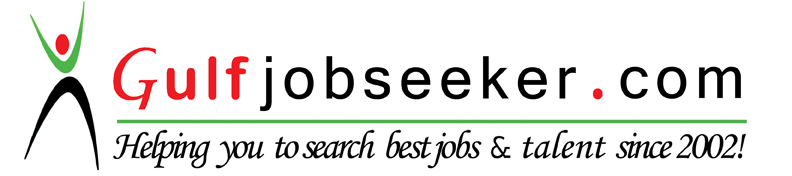 Whats app  Mobile:+971504753686 Gulfjobseeker.com CV No:1563654E-mail: gulfjobseeker@gmail.comCareer Objective                                                                                                       	 		Seeking a challenging career in Human Resource within a progressive organization which will utilize my skills, experiences and education in management whilst contributing to the development of the organization. Key Skills                                                                                                         		Leave Management Business CorrespondencePrepare SettlementsConfidentiality Maintenance Prepare Business Memos Travel ArrangementsERP (Pay Manager)Payroll ProcessingRecruitmentAbsence Management DocumentationEmployee RelationsVisa/ MedicalTally	Work Experiences              Golden Group of Companies                                                                                           HR Executive                                                                                                         July 2014 – Nov 2015RecruitmentResourcing, screening and short listing resumes through various job portals or else internal reference, head hunting. Short listing the resumes based on desired skills and experience.Advertising vacancies and conducting telephone and personal interviews in coordination with departmental heads. PayrollManage and process monthly payroll for all division (Construction, Hotel, Real Estate, Furniture show rooms) on ERP (pay manager)Update payroll detail on regular basis.HR AdministrationPreparing Final settlements, gratuity, leave salary and all employee benefits on ERP software and respond to queries regarding employee pay and leave balances.Compilation & processing of attendance data in TAMS and prepare absent deduction memo’s.Create and maintain the electronic and manual records for employees including personnel files, payroll records, annual and sick leave recordsCreate and maintain an effective departmental filing system, ensuring all correspondence and certification is appropriately filed, ensuring strict security and confidentiality.Draft letters and announcements including welcome notes, NOC’s, termination, offer letter, appointment letter, increment letter, service transfer letter, absenteeism memo, warning & deduction letter, showcase notice, experience/service certificate and reliving letter as required.Coordinate with Atlas hospital and refer to employees as per requirements.Keeping records of medical detail in system in proper way and submit to General Manager on monthly basis.Visa & PassportCoordinate with PRO to monitor and maintain up to date records of Omani visas, resident cards, and passports.Arrange resident cards/passport renewal as per requirements.Arrange flight tickets related to annual leave or termination cases and coordinate with PRO to cancel visas.Employee RelationsArrange flights, visas, accommodation and transport for new employees and candidate interviews.Assist with on boarding arrangements for new employees and exit arrangements employees leavingAssist in the development and effective implementation of policies and proceduresState Street Syntel Pvt. Ltd                                                                                             Associate                                                                                                                 Mar 2012 - Nov 2013Process:-Transfer AgencyPlacing Deal and Stock transfer as per U.K Clients Instructions.Add executors on deceased client’s account and release payments as per client posts.Handled task of Valuation point and completing task in appropriate time scale.Released outstanding payments to the clients by cheque or TT within T+ 4 working days.Checking quality of processed work (Repurchase, Repsett, and Stock transfer) before the valuation time and giving feedback to processors.Della Tecnica Pvt. ltd                                                                                                       Account Assistant:                                                                                                   Oct 2010 - Jan 2012Performed full charged bookkeeping and Kept track of company on Tally software.Responsible for daily cash reports, budgets and financial reporting.Duties included bank deposits, bill payment, set up and maintaining assets.Educational Qualification                                                                                    		M.B.A in finance                                    - Welingkar Institute of Management, Mumbai in 2013B.Com in 2009                                                           -V.B.S Purvanchal University, UP in 2009.Additional Courses                                                                                    		Advance Diploma in Business Administration    -Welingkar Institute of Management in 2012. Computer Skills                                                                                    		MS- Office (Word, Excel, PowerPoint) Internet & E-mail. Tally 9.0Awards & Achievements                                                                                  		Achieved 3 times Syntel champ for best performance in the month of August, December 2012 and March 2013 from UK Client.Achieved Simple Team Value award from C.E.O and vice President of Syntel. Achieved appreciation mail from UK clients.